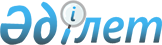 О бюджете Алмалинского сельского округа Акжаикского района на 2021-2023 годыРешение Акжаикского районного маслихата Западно-Казахстанской области от 29 декабря 2020 года № 57-10. Зарегистрировано Департаментом юстиции Западно-Казахстанской области 30 декабря 2020 года № 6740.
      В соответствии с Бюджетным кодексом Республики Казахстан от 4 декабря 2008 года, Законом Республики Казахстан от 23 января 2001 года "О местном государственном управлении и самоуправлении в Республике Казахстан" и решением Акжаикского районного маслихата от 24 декабря 2020 года № 56-1 " О районном бюджете на 2021-2023 годы" (зарегистрированное в Реестре государственной регистрации нормативных правовых актов № 6620) Акжаикский районный маслихат РЕШИЛ:
      1. Утвердить бюджет Алмалинского сельского округа Акжаикского района на 2021-2023 годы согласно приложениям 1, 2 и 3 соответственно, в том числе на 2021 год в следующих объемах:
      1) доходы – 41 063 тысячи тенге:
      налоговые поступления – 3 656 тысяч тенге;
      неналоговые поступления – 109 тысяч тенге;
      поступления от продажи основного капитала – 0 тысяч тенге;
      поступления трансфертов – 37 298 тысяч тенге;
      2) затраты – 41 371 тысяч тенге;
      3) чистое бюджетное кредитование – 0 тенге:
      бюджетные кредиты – 0 тенге;
      погашение бюджетных кредитов – 0 тенге;
      4) сальдо по операциям с финансовыми активами – 0 тенге:
      приобретение финансовых активов – 0 тенге;
      поступления от продажи финансовых активов государства – 0 тенге;
      5) дефицит (профицит) бюджета – - 308 тысяч тенге;
      6 финансирование дефицита (использование профицита) бюджета – 308 тысяч тенге:
      поступления займов – 0 тенге;
      погашение займов – 0 тенге;
      используемые остатки бюджетных средств – 308 тысяч тенге.
      Сноска. Пункт 1 - в редакции решения Акжаикского районного маслихата Западно-Казахстанской области от 07.12.2021 № 10-10 (вводится в действие с 01.01.2021).


      2. Поступления в бюджет Алмалинского сельского округа на 2021 год формируются в соответствии с Бюджетным кодексом Республики Казахстан и решением Акжаикского районного маслихата от 24 декабря 2020 года № 56-1 "О районном бюджете на 2021-2023 годы" (зарегистрированное в Реестре государственной регистрации нормативных правовых актов № 6620).
      3. Учесть в бюджете сельского округа на 2021 год поступления субвенции передаваемых из районного бюджета в сумме 19 845 тысяч тенге.
      4. Деньги от реализации товаров и услуг, предоставляемых государственными учреждениями, подведомственных местным исполнительным органам, используются в порядке, определяемом Бюджетным кодексом Республики Казахстан и Правительством Республики Казахстан.
      5. Руководителю аппарата районного маслихата (Умбеталиев А.) обеспечить государственную регистрацию данного решения в органах юстиции.
      6. Настоящее решение вводится в действие с 1 января 2021 года. Бюджет Алмалинского сельского округа на 2021 год
      Сноска. Приложение 1 - в редакции решения Акжаикского районного маслихата Западно-Казахстанской области от 07.12.2021 № 10-10 (вводится в действие с 01.01.2021). Бюджет Алмалинского сельского округа на 2022 год Бюджет Алмалинского сельского округа на 2023 год
					© 2012. РГП на ПХВ «Институт законодательства и правовой информации Республики Казахстан» Министерства юстиции Республики Казахстан
				
      Председатель сессии

С. Уразова

      Секретарь Акжаикскогорайонного маслихата

С. Сиражев
Приложение 1 
к решению Акжаикского 
районного маслихата 
от 29 декабря 2020 года № 57-10
Категория
Категория
Категория
Категория
Категория
Сумма, тысяч тенге
Класс
Класс
Класс
Класс
Сумма, тысяч тенге
Подкласс
Подкласс
Подкласс
Сумма, тысяч тенге
Специфика
Специфика
Сумма, тысяч тенге
Наименование
1
2
3
4
5
6
1) Доходы
 41063
1
Налоговые поступления
3656
01
Подоходный налог
1337
2
Индивидуальный подоходный налог
1337
04
Налоги на собственность
2319
1
Налоги на имущество
56
3
Земельный налог
16
4
Налог на транспортные средства
2247
2
Неналоговые поступления
109
01
Доходы от государственной собственности
109
5
Доходы от аренды имущества, находящегося в государственной собственности
109
3
Поступление от продажи основного капитала
0
01
Продажа государственного имущества, закрепленного за государственными учреждениями
0
1
Продажа государственного имущества, закрепленного за государственными учреждениями
0
4
Поступления трансфертов
37298
02
Трансферты из вышестоящих органов государственного управления
37298
3
Трансферты из районного (города областного значения) бюджета
37298
Функциональная группа
Функциональная группа
Функциональная группа
Функциональная группа
Функциональная группа
Сумма, тысяч тенге
Функциональная подгруппа
Функциональная подгруппа
Функциональная подгруппа
Функциональная подгруппа
Сумма, тысяч тенге
Администратор бюджетных программ
Администратор бюджетных программ
Администратор бюджетных программ
Сумма, тысяч тенге
Программа
Программа
Сумма, тысяч тенге
Наименование
1
2
3
4
5
6
2) Затраты
 41371
01
Государственные услуги общего характера
28084
1
Представительные, исполнительные и другие органы, выполняющие общие функции государственного управления
28084
124
Аппарат акима города районного значения, села, поселка, сельского округа
28084
001
Услуги по обеспечению деятельности акима города районного значения, села, поселка, сельского округа
28084
022
Капитальные расходы государственного органа
0
07
Жилищно-коммунальное хозяйство
13287
3
Благоустройство населенных пунктов
13287
124
Аппарат акима города районного значения, села, поселка, сельского округа
13287
008
Освещение улиц в населенных пунктах
1694
009
Обеспечение санитарии населенных пунктов
0
011
Благоустройство и озеленение населенных пунктов
11593
13
Прочие 
0
15
Трансферты
0
3) Чистое бюджетное кредитование
0
Бюджетные кредиты
0
Категория
Категория
Категория
Категория
Категория
Сумма, тысяч тенге
Класс
Класс
Класс
Класс
Сумма, тысяч тенге
Подкласс
Подкласс
Подкласс
Сумма, тысяч тенге
Специфика
Специфика
Сумма, тысяч тенге
Наименование
5
Погашение бюджетных кредитов
0
4) Сальдо по операциям с финансовыми активами
0
Приобретение финансовых активов
0
6
Поступление от продажи финансовых активов государства
0
5) Дефицит (профицит) бюджета
 -308
6) Финансирование дефицита (использование профицита) бюджета
3087
Поступления займов
0
Функциональная группа
Функциональная группа
Функциональная группа
Функциональная группа
Функциональная группа
Сумма, тысяч тенге
Функциональная подгруппа
Функциональная подгруппа
Функциональная подгруппа
Функциональная подгруппа
Сумма, тысяч тенге
Администратор бюджетных программ
Администратор бюджетных программ
Администратор бюджетных программ
Сумма, тысяч тенге
Программа
Программа
Сумма, тысяч тенге
Наименование
1
2
3
4
5
6
16
Погашение займов
 0
Категория
Категория
Категория
Категория
Категория
Сумма, тысяч тенге
Класс
Класс
Класс
Класс
Сумма, тысяч тенге
Подкласс
Подкласс
Подкласс
Сумма, тысяч тенге
Специфика
Специфика
Сумма, тысяч тенге
Наименование
8
Используемые остатки бюджетных средств
 308
01
Остатки бюджетных средств
308
1
Свободные остатки бюджетных средств
308Приложение 2 
к решению Акжаикского 
районного маслихата 
от 29 декабря 2020 года № 57-10
Категория
Категория
Категория
Категория
Категория
Сумма, тысяч тенге
Класс
Класс
Класс
Класс
Сумма, тысяч тенге
Подкласс
Подкласс
Подкласс
Сумма, тысяч тенге
Специфика
Специфика
Сумма, тысяч тенге
Наименование
1
2
3
4
5
6
1) Доходы
22 782
1
Налоговые поступления
3 520
01
Подоходный налог
0
2
Индивидуальный подоходный налог
0
04
Налоги на собственность
3 520
1
Налоги на имущество
46
3
Земельный налог
81
4
Налог на транспортные средства
3 393
2
Неналоговые поступления
173
01
Доходы от государственной собственности
173
5
Доходы от аренды имущества, находящегося в государственной собственности
173
3
Поступление от продажи основного капитала
269
01
Продажа государственного имущества, закрепленного за государственными учреждениями
269
1
Продажа государственного имущества, закрепленного за государственными учреждениями
269
4
Поступления трансфертов
18 820
02
Трансферты из вышестоящих органов государственного управления
18 820
3
Трансферты из районного (города областного значения) бюджета
18 820
Функциональная группа
Функциональная группа
Функциональная группа
Функциональная группа
Функциональная группа
Сумма, тысяч тенге
Функциональная подгруппа
Функциональная подгруппа
Функциональная подгруппа
Функциональная подгруппа
Сумма, тысяч тенге
Администратор бюджетных программ
Администратор бюджетных программ
Администратор бюджетных программ
Сумма, тысяч тенге
Программа
Программа
Сумма, тысяч тенге
Наименование
1
2
3
4
5
6
2) Затраты
22 782
01
Государственные услуги общего характера
20 693
1
Представительные, исполнительные и другие органы, выполняющие общие функции государственного управления
20 693
124
Аппарат акима города районного значения, села, поселка, сельского округа
20 693
001
Услуги по обеспечению деятельности акима города районного значения, села, поселка, сельского округа
20 693
022
Капитальные расходы государственного органа
0
07
Жилищно-коммунальное хозяйство
2 089
3
Благоустройство населенных пунктов
2 089
124
Аппарат акима города районного значения, села, поселка, сельского округа
2 089
008
Освещение улиц в населенных пунктах
1 999
009
Обеспечение санитарии населенных пунктов
0
011
Благоустройство и озеленение населенных пунктов
90
13
Прочие 
0
15
Трансферты
0
3) Чистое бюджетное кредитование
0
Бюджетные кредиты
0
Категория
Категория
Категория
Категория
Категория
Сумма, тысяч тенге
Класс
Класс
Класс
Класс
Сумма, тысяч тенге
Подкласс
Подкласс
Подкласс
Сумма, тысяч тенге
Специфика
Специфика
Сумма, тысяч тенге
Наименование
5
Погашение бюджетных кредитов
0
4) Сальдо по операциям с финансовыми активами
0
Приобретение финансовых активов
0
6
Поступление от продажи финансовых активов государства
0
5) Дефицит (профицит) бюджета
0
6) Финансирование дефицита (использование профицита) бюджета
0
7
Поступления займов
0
Функциональная группа
Функциональная группа
Функциональная группа
Функциональная группа
Функциональная группа
Сумма, тысяч тенге
Функциональная подгруппа
Функциональная подгруппа
Функциональная подгруппа
Функциональная подгруппа
Сумма, тысяч тенге
Администратор бюджетных программ
Администратор бюджетных программ
Администратор бюджетных программ
Сумма, тысяч тенге
Программа
Программа
Сумма, тысяч тенге
Наименование
1
2
3
4
5
6
16
Погашение займов
0
Категория
Категория
Категория
Категория
Категория
Сумма, тысяч тенге
Класс
Класс
Класс
Класс
Сумма, тысяч тенге
Подкласс
Подкласс
Подкласс
Сумма, тысяч тенге
Специфика
Специфика
Сумма, тысяч тенге
Наименование
8
Используемые остатки бюджетных средств
0
01
Остатки бюджетных средств
0
1
Свободные остатки бюджетных средств
0Приложение 3 
к решению Акжаикского 
районного маслихата 
от 29 декабря 2020 года № 57-10
Категория
Категория
Категория
Категория
Категория
Сумма, тысяч тенге
Класс
Класс
Класс
Класс
Сумма, тысяч тенге
Подкласс
Подкласс
Подкласс
Сумма, тысяч тенге
Специфика
Специфика
Сумма, тысяч тенге
Наименование
1
2
3
4
5
6
1) Доходы
22 278
1
Налоговые поступления
3 761
01
Подоходный налог
0
2
Индивидуальный подоходный налог
0
04
Налоги на собственность
3 761
1
Налоги на имущество
49
3
Земельный налог
81
4
Налог на транспортные средства
3 631
2
Неналоговые поступления
281
01
Доходы от государственной собственности
281
5
Доходы от аренды имущества, находящегося в государственной собственности
281
3
Поступление от продажи основного капитала
298
01
Продажа государственного имущества, закрепленного за государственными учреждениями
298
1
Продажа государственного имущества, закрепленного за государственными учреждениями
298
4
Поступления трансфертов
17 938
02
Трансферты из вышестоящих органов государственного управления
17 938
3
Трансферты из районного (города областного значения) бюджета
17 938
Функциональная группа
Функциональная группа
Функциональная группа
Функциональная группа
Функциональная группа
Сумма, тысяч тенге
Функциональная подгруппа
Функциональная подгруппа
Функциональная подгруппа
Функциональная подгруппа
Сумма, тысяч тенге
Администратор бюджетных программ
Администратор бюджетных программ
Администратор бюджетных программ
Сумма, тысяч тенге
Программа
Программа
Сумма, тысяч тенге
Наименование
1
2
3
4
5
6
2) Затраты
22 278
01
Государственные услуги общего характера
20 189
1
Представительные, исполнительные и другие органы, выполняющие общие функции государственного управления
20 189
124
Аппарат акима города районного значения, села, поселка, сельского округа
20 189
001
Услуги по обеспечению деятельности акима города районного значения, села, поселка, сельского округа
20 189
022
Капитальные расходы государственного органа
0
07
Жилищно-коммунальное хозяйство
2 089
3
Благоустройство населенных пунктов
2 089
124
Аппарат акима города районного значения, села, поселка, сельского округа
2 089
008
Освещение улиц в населенных пунктах
1 999
009
Обеспечение санитарии населенных пунктов
0
011
Благоустройство и озеленение населенных пунктов
90
13
Прочие 
0
15
Трансферты
0
3) Чистое бюджетное кредитование
0
Бюджетные кредиты
0
Категория
Категория
Категория
Категория
Категория
Сумма, тысяч тенге
Класс
Класс
Класс
Класс
Сумма, тысяч тенге
Подкласс
Подкласс
Подкласс
Сумма, тысяч тенге
Специфика
Специфика
Сумма, тысяч тенге
Наименование
5
Погашение бюджетных кредитов
0
4) Сальдо по операциям с финансовыми активами
0
Приобретение финансовых активов
0
6
Поступление от продажи финансовых активов государства
0
5) Дефицит (профицит) бюджета
0
6) Финансирование дефицита (использование профицита) бюджета
0
7
Поступления займов
0
Функциональная группа
Функциональная группа
Функциональная группа
Функциональная группа
Функциональная группа
Сумма, тысяч тенге
Функциональная подгруппа
Функциональная подгруппа
Функциональная подгруппа
Функциональная подгруппа
Сумма, тысяч тенге
Администратор бюджетных программ
Администратор бюджетных программ
Администратор бюджетных программ
Сумма, тысяч тенге
Программа
Программа
Сумма, тысяч тенге
Наименование
1
2
3
4
5
6
16
Погашение займов
0
Категория
Категория
Категория
Категория
Категория
Сумма, тысяч тенге
Класс
Класс
Класс
Класс
Сумма, тысяч тенге
Подкласс
Подкласс
Подкласс
Сумма, тысяч тенге
Специфика
Специфика
Сумма, тысяч тенге
Наименование
8
Используемые остатки бюджетных средств
0
01
Остатки бюджетных средств
0
1
Свободные остатки бюджетных средств
0